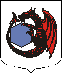 МУНИЦИПАЛЬНОЕ ОБРАЗОВАНИЕ«КУЗЬМОЛОВСКОЕ ГОРОДСКОЕ ПОСЕЛЕНИЕ»ВСЕВОЛОЖСКОГО МУНИЦИПАЛЬНОГО РАЙОНАЛЕНИНГРАДСКОЙ ОБЛАСТИА Д М И Н И С Т Р А Ц И ЯП О С Т А Н О В Л Е Н И Е16.12.2022	№247г.п. КузьмоловскийОб утверждении муниципальной программы «Развитие автомобильных дорог муниципальногообразования «Кузьмоловское городское поселение»Всеволожского муниципального района Ленинградской области на 2023-2025 годы»В соответствии с Федеральными законами от 10.12.1995 №169-ФЗ «О безопасности дорожного движения», от 08.11.2007 №257-ФЗ «Об автомобильных дорогах и о дорожной деятельности в РФ и о внесении изменений в отдельные законодательные акты РФ», от 06.10.2003 № 131-ФЗ «Об общих принципах организации местного самоуправления в Российской Федерации», Уставом МО «Кузьмоловское ГП», постановлением администрации от 24.11.2020 № 155 «Об утверждении Порядка разработки, реализации и оценки эффективности муниципальных программ муниципального образования «Кузьмоловское городское поселение» Всеволожского муниципального района Ленинградской области», администрация муниципального образования «Кузьмоловское городское поселение» Всеволожского муниципального района Ленинградской областиПОСТАНОВЛЯЕТ:Утвердить муниципальную программу «Развитие автомобильных дорог муниципального образования «Кузьмоловское городское поселение» Всеволожского муниципального района Ленинградской области на 2023-2025 годы», согласно приложению.Постановление от 13 октября 2021 года №121 «Об утверждении муниципальной программы «Развитие автомобильных дорог муниципального образования «Кузьмоловское городское поселение» Всеволожского муниципального района Ленинградской области на 2022-2024 годы» считать утратившим силу с 01 января 2023 года.Настоящее постановление подлежит официальному опубликованию в газете «Кузьмоловский вестник».Настоящее постановление вступает в силу со дня его официального опубликования и распространяет свое действие на правоотношения, возникшие с 1 января 2023 года.Контроль исполнения настоящего постановления оставляю за собой.Глава администрации                                                                            Д.В.КобзевПриложениек постановлению администрацииМО «Кузьмоловское ГП»от 16.12.2022 года №247Муниципальная программа  «Развитие автомобильных дорог муниципального образования «Кузьмоловское городское поселение» Всеволожского муниципального района Ленинградской области на 2023-2025 годы»Паспорт муниципальной программы «Развитие автомобильных дорог муниципального образования «Кузьмоловское городское поселение» Всеволожского муниципального района Ленинградской области на 2023-2025 годы»1. Характеристика текущего состояния развития автомобильных дорог в МО «Кузьмоловское ГП» с указанием основных проблемТерритория МО «Кузьмоловское городское поселение» расположено в центральной части Всеволожского муниципального района Ленинградской области и граничит со следующими муниципальными образованиями: с востока - Всеволожским городским поселением, с юга – Новодевяткинским сельским поселением, с юга и юго-запада - Муринским сельским поселением, с запада -Бугровским сельским поселением, с севера - Токсовским городским поселением. Его площадь составляет 2352,9 га (за площадь муниципального образования принята площадь соответствующего полигонального объекта цифровой картографической основы М 1:10000, полученная в ГИС MapInfo). Численность населения на 1 января 2022 года составляет 11 054 человек.В состав муниципального образования входят четыре населенных пункта: городской поселок Кузьмоловский – административный центр, деревня Кузьмолово, деревня Куялово, деревня Варкалово. Городское поселение расположено в 10 км от Санкт-Петербурга и в 26 км от Всеволожска (Токсовское шоссе, кольцевая автомобильная дорога вокруг Санкт-Петербурга, Рябовское шоссе).Транспортное положение данной территории определяется двумя автомобильными дорогами регионального значения: «Санкт-Петербург – Матокса», «Юкки – Кузьмолово», и веткой железнодорожного сообщения «Санкт-Петербург - Приозерск» с железнодорожными станциями «Капитолово» и «Кузьмолово». Административный центр МО «Кузьмоловского городское поселение» — г.п. Кузьмоловское.Общая протяженность автомобильных дорог на территории городского поселения составляет 43,85 км., в том числе с твердым покрытием – 43,85 км., из них:регионального значения – 12,325 км. ;местного значения – 31,41 км., в том числе с твердым покрытием – 31,41 км.Основной проблемой развития автомобильных дорог в МО «Кузьмоловское городское поселение» является недостаточный уровень развития дорожной сети. За последние годы резко выросло количество личного автомобильного транспорта, увеличение объемов строительства, в связи с этим транспортная сеть работает в режиме перегрузки. Подавляющее большинство автомобильных дорог местного значения в населенных пунктах двухполосные. Это прямой ущерб скорости и безопасности движения, что способствует росту ДТП.2. Приоритеты и цели муниципальной политики в сфере развития автомобильных дорог в МО «Кузьмоловское городское поселение», описание основных целей и задач муниципальной программы, прогноз развития автомобильных дорог и планируемые показатели по итогам реализации муниципальной программыОсновным приоритетом и целью муниципальной политики является развитие современной и эффективной автомобильно-дорожной инфраструктуры на территории МО «Кузьмоловское городское поселение».Основными целями Программы являются:сокращение времени на перевозки грузов и пассажиров;повышение транспортной доступности;сокращение числа дорожно-транспортных происшествий;развитие системы безопасности на дорогах поселения путем установки искусственных неровностей и дорожных знаков, нанесения дорожной разметки;обеспечение качественного содержания улично-дорожной сети, совершенствование покрытий дворовых проездов и парковок.Задачи муниципальной программы:развитие современной и эффективной автомобильно-дорожной инфраструктуры;поддержание дорог и искусственных сооружений на них на уровне, соответствующем категории дороги, путем содержания и усовершенствования дорог;сохранение протяженности соответствующих нормативным требованиям дорог за счет ремонта дорог.Прогноз развития автомобильных дорог в МО «Кузьмоловское городское поселение» и планируемые показатели по итогам реализации муниципальной программы:экономия времени как для перевозки пассажиров, так и для перевозки грузов;снижение числа дорожно-транспортных происшествий и нанесенного материального ущерба;повышение качества содержания автомобильных дорог, проездов к дворовым территориям многоквартирных домов;повышение комфорта и удобства поездок.2.1. Прогноз конечных результатов муниципальной программы, характеризующих целевое состояние (изменение состояния) уровня и качества жизни населения, социальной сферы, экономики, общественной безопасности, степени реализации других общественно значимых интересов и потребностейКонечными результатами реализации Программы являются:Обеспечение качества и безопасности дорожного движения в муниципальном образовании «Кузьмоловское городское поселение» Всеволожского муниципального района Ленинградской области. Реализация мероприятий позволит обеспечить изменение состояния уровня и качества жизни населения, социальной сферы, экономики, общественной безопасности, а также позволит обеспечить достижение целей программы, в том числе: сокращение времени на перевозки грузов и пассажиров, снижения износа транспортных средств из-за неудовлетворительного качества дорог; повышение транспортной доступности; сокращение числа дорожно-транспортных происшествий; обеспечение качественного содержания улично-дорожной сети, совершенствование покрытий дворовых проездов и парковок.3. Перечень целевых показателей муниципальной программы с расшифровкой плановых значений по годам ее реализации, а также сведения о взаимосвязи мероприятий муниципальной программы и результатов их выполнения с обобщенными показателями муниципальной программыВ результате выполнения программы предполагается достичь следующих показателей:обеспечить совершенствование автомобильных дорог местного значения, покрытий дворовых проездов и гостевых автостоянок; обеспечить безопасность жителей на дорогах поселения;развитие системы безопасности на дорогах поселения путем установки искусственных неровностей и дорожных знаков, нанесения дорожной разметки.Поскольку мероприятия Программы, связанные с содержанием, ремонтом и безопасностью на дорогах, носят постоянный, непрерывный характер, мероприятия по реконструкции и строительству дорог имеют длительный производственный цикл, а финансирование мероприятий Программы зависит от возможностей бюджета поселения, то в пределах срока действия Программы этап реализации соответствует одному году. Задачей каждого этапа является 100-процентное содержание всей сети дорог и неувеличение показателя «Доля протяженности автомобильных дорог, не отвечающих нормативным требованиям, в общей протяженности автомобильных дорог».3.1. Информация по ресурсному обеспечениюмуниципальной программыОбеспечение финансирования муниципальной программы осуществляется за счет средств бюджета МО «Кузьмоловское городское поселение» -  3 674,4 тыс. руб. в том числе по годам:2023г. – 1 234,4 тыс. руб. (ОБ – 343,1 тыс. руб., МБ – 891,3 тыс. руб.)2024г. - МБ – 1 220,0 тыс. руб., 2025г. - МБ – 1 220,0 тыс. руб.Сведения о показателях (индикаторах) программы и их значенияхПлан мероприятий муниципальной программы5.  Методика оценки эффективности муниципальной программыОценка эффективности реализации муниципальной программы производится администрацией МО «Кузьмоловское городское поселение», в соответствии  постановлением администрации муниципального образования «Кузьмоловское городское поселение» Всеволожского муниципального района Ленинградской области от 24.11.2020 № 155 «Об утверждении Порядка разработки, реализации и оценки эффективности муниципальных программ муниципального образования «Кузьмоловское городское поселение» Всеволожского муниципального района Ленинградской области».Эффективность реализации программы в целом оценивается по результатам достижения установленных значений каждого из основных показателей по годам по отношению к предыдущему году и нарастающим итогом к базовому году. 	Единица измерения может быть выражена в процентах, рублях, километрах и ином измерении.Значение индекса определяется путем соотношения показателя на начало реализации программы к показателю на отчетный период.Уровень эффективности определяется из следующих показателей индекса:-  при эффективности 90% и более - с высоким уровнем;-  при эффективности 70-90% - с удовлетворительным уровнем;-  при эффективности менее 70% - с неудовлетворительным уровнем.Полное наименование  муниципальной программыМуниципальная программа «Развитие автомобильных дорог муниципального образования «Кузьмоловское городское поселение» Всеволожского муниципального района Ленинградской области на 2023-2025 годы» (далее – Программа)Ответственный исполнитель муниципальной программыАдминистрация муниципального образования «Кузьмоловского городского поселения»Соисполнители муниципальной программы Финансово-экономический отделУчастники муниципальной программыАдминистрация муниципального образования «Кузьмоловского городского поселения»Подпрограммы муниципальной программы Разработка подпрограмм не требуетсяЦели муниципальной программы1. Развитие и обеспечение устойчивого функционирования сети автомобильных дорог общего пользования местного значения, проездов к дворовым территориям многоквартирных домов.2. Поддержание автомобильных дорог общего пользования местного значения, проездов к дворовым территориям многоквартирных домов в состоянии, соответствующим нормативным требованиям.Задачи муниципальной программРазвитие современной и эффективной автомобильно-дорожной инфраструктуры;поддержание дорог соответствующим категории дороги, путем содержания и усовершенствования дорог; повышение безопасности функционирования автомобильных дорог и внутридворовых проездов;сохранение протяженности соответствующих нормативным   требованиям дорог за счет ремонта дорог.Целевые индикаторы и показатели муниципальной программыобеспечить совершенствование автомобильных дорог местного значения, покрытий дворовых проездов и парковок; обеспечить безопасность жителей на дорогах поселения;развитие системы безопасности на дорогах поселения путем установки искусственных неровностей и дорожных знаков, нанесения дорожной разметки.Этапы и сроки реализации муниципальной программы2023 - 2025 гг.Объемы бюджетных ассигнований муниципальной программыВсего – 3 674,4 тыс. руб. ОБ – 343,1 тыс. руб.МБ – 3 331,3 тыс. руб., в том числе по годам:2023 г. –  1 234,4 тыс. руб.ОБ – 343,1 тыс. руб.МБ – 891,3 тыс. руб.;2024 г. – 1 220,0 тыс. руб.2025 г. – 1 220,0  тыс. руб.Ожидаемые результаты реализации муниципальной программы1. Повышение качества содержания автомобильных дорог, проездов к дворовым территориям многоквартирных домов на территории МО «Кузьмоловское городское поселение».2. Повышение уровня благоприятных условий проживания граждан.3. Повышение безопасности дорожного движения.N    п/пЦель программыЗадача программыПоказатель (индикатор), соответствующий задаче и целиЕд. измеренияЗначение показателей (индикаторов)Значение показателей (индикаторов)Значение показателей (индикаторов)Значение показателей (индикаторов)Значение показателей (индикаторов)N    п/пЦель программыЗадача программыПоказатель (индикатор), соответствующий задаче и целиЕд. измеренияБазовый период (2023 год)2023 год2024 год2025 год2026 год123456789101.Расходы бюджета по проведению кап. ремонта, ремонта, строительства, а/дорог на территории МО, содержанию и оборудованию, а/дорог общего пользования местного значения и проездов к дворовым территориям.Поддержание в нормативном состоянии дорог и улиц на территории поселения МО «Кузьмоловское городское поселение» КоличествоШт.002202.Ремонт дорожного покрытия участка автомобильной дороги на ул.Ленинградское шоссе (от трассы «Санкт-Петербург – Матокса до д.376) дер.КузьмоловоПриведение в нормативное состояние дорогПротяженностьм2402400003.Экспертиза проектно-сметной документацииПодготовка документации для ремонта дорожного покрытияКоличествоШт.222204.Строительный надзорПодготовка документации для ремонта дорожного покрытияКоличествоШт.22220Наименование мероприятия программыГод реализацииСумма расходов (руб.)Сумма расходов (руб.)Сумма расходов (руб.)Сумма расходов (руб.)Ответственный исполнитель мероприятия Наименование мероприятия программыГод реализациивсегофедеральный бюджетобластной бюджетместный бюджетОтветственный исполнитель мероприятия 1234567Расходы бюджета по проведению кап. ремонта, ремонта, строительства, а/дорог на территории МО, содержанию и оборудованию, а/дорог общего пользования местного значения и проездов к дворовым территориям.0-0Администрация МО «Кузьмоловское ГП»Расходы бюджета по проведению кап. ремонта, ремонта, строительства, а/дорог на территории МО, содержанию и оборудованию, а/дорог общего пользования местного значения и проездов к дворовым территориям.20230-0Администрация МО «Кузьмоловское ГП»Расходы бюджета по проведению кап. ремонта, ремонта, строительства, а/дорог на территории МО, содержанию и оборудованию, а/дорог общего пользования местного значения и проездов к дворовым территориям.1 000 000,00-1 000 000,00Администрация МО «Кузьмоловское ГП»Расходы бюджета по проведению кап. ремонта, ремонта, строительства, а/дорог на территории МО, содержанию и оборудованию, а/дорог общего пользования местного значения и проездов к дворовым территориям.20241 000 000,00-1 000 000,00Администрация МО «Кузьмоловское ГП»Расходы бюджета по проведению кап. ремонта, ремонта, строительства, а/дорог на территории МО, содержанию и оборудованию, а/дорог общего пользования местного значения и проездов к дворовым территориям.1 000 000,00-1 000 000,00Администрация МО «Кузьмоловское ГП»Расходы бюджета по проведению кап. ремонта, ремонта, строительства, а/дорог на территории МО, содержанию и оборудованию, а/дорог общего пользования местного значения и проездов к дворовым территориям.20251 000 000,00-1 000 000,00Администрация МО «Кузьмоловское ГП»Ремонт дорожного покрытия участка автомобильной дороги на ул.Ленинградское шоссе (от трассы «Санкт-Петербург – Матокса до д.376) дер.Кузьмолово1 014 368,40-343 100,00671 268,40Комитет финансов Ленинградской области, Администрация МО «Кузьмоловское ГП»Ремонт дорожного покрытия участка автомобильной дороги на ул.Ленинградское шоссе (от трассы «Санкт-Петербург – Матокса до д.376) дер.Кузьмолово20231 014 368,40-343 100,00671 268,40Комитет финансов Ленинградской области, Администрация МО «Кузьмоловское ГП»Ремонт дорожного покрытия участка автомобильной дороги на ул.Ленинградское шоссе (от трассы «Санкт-Петербург – Матокса до д.376) дер.Кузьмолово0-0Комитет финансов Ленинградской области, Администрация МО «Кузьмоловское ГП»Ремонт дорожного покрытия участка автомобильной дороги на ул.Ленинградское шоссе (от трассы «Санкт-Петербург – Матокса до д.376) дер.Кузьмолово20240-0Комитет финансов Ленинградской области, Администрация МО «Кузьмоловское ГП»Ремонт дорожного покрытия участка автомобильной дороги на ул.Ленинградское шоссе (от трассы «Санкт-Петербург – Матокса до д.376) дер.Кузьмолово0-0Комитет финансов Ленинградской области, Администрация МО «Кузьмоловское ГП»Ремонт дорожного покрытия участка автомобильной дороги на ул.Ленинградское шоссе (от трассы «Санкт-Петербург – Матокса до д.376) дер.Кузьмолово20250-0Комитет финансов Ленинградской области, Администрация МО «Кузьмоловское ГП»Расходы бюджета по проектированию и экспертизе объектов благоустройства120 000,00-120 000,00Администрация МО «Кузьмоловское ГП»Расходы бюджета по проектированию и экспертизе объектов благоустройства2023120 000,00-120 000,00Администрация МО «Кузьмоловское ГП»Расходы бюджета по проектированию и экспертизе объектов благоустройства120 000,00-120 000,00Администрация МО «Кузьмоловское ГП»Расходы бюджета по проектированию и экспертизе объектов благоустройства2024120 000,00-120 000,00Администрация МО «Кузьмоловское ГП»Расходы бюджета по проектированию и экспертизе объектов благоустройства120 000,00-120 000,00Администрация МО «Кузьмоловское ГП»Расходы бюджета по проектированию и экспертизе объектов благоустройства2025120 000,00-120 000,00Администрация МО «Кузьмоловское ГП»Расходы бюджета по строительному надзору за объектами благоустройства100 000,00-100 000,00Администрация МО «Кузьмоловское ГП»Расходы бюджета по строительному надзору за объектами благоустройства2023100 000,00-100 000,00Администрация МО «Кузьмоловское ГП»Расходы бюджета по строительному надзору за объектами благоустройства100 000,00-100 000,00Администрация МО «Кузьмоловское ГП»Расходы бюджета по строительному надзору за объектами благоустройства2024100 000,00-100 000,00Администрация МО «Кузьмоловское ГП»Расходы бюджета по строительному надзору за объектами благоустройства100 000,00-100 000,00Администрация МО «Кузьмоловское ГП»Расходы бюджета по строительному надзору за объектами благоустройства2025100 000,00-100 000,00Администрация МО «Кузьмоловское ГП»Итого 3 674 368,40343 100,003 331 268,40